		History Curriculum Map – Autumn Term		History Curriculum Map – Autumn Term		History Curriculum Map – Autumn Term		History Curriculum Map – Autumn Term		History Curriculum Map – Autumn Term		History Curriculum Map – Autumn Term		History Curriculum Map – Autumn Term		History Curriculum Map – Autumn Term		History Curriculum Map – Autumn TermTermNurseryReception Year 1Year 2Year 3Year 4Year 5Year 6Autumn 1Change in living memoryChronology & generationsRosa ParksThe Great Fire of LondonStone AgeRoman BritainAnglo SaxonsVictoriansAutumn 2Significant event- local linkRosa ParksThe Great Fire of LondonStone AgeRoman BritainAnglo SaxonsVictoriansHistory Curriculum Map - Spring TermHistory Curriculum Map - Spring TermHistory Curriculum Map - Spring TermHistory Curriculum Map - Spring TermHistory Curriculum Map - Spring TermHistory Curriculum Map - Spring TermHistory Curriculum Map - Spring TermHistory Curriculum Map - Spring TermHistory Curriculum Map - Spring TermSpring 1Use sources to find out about the pastChange beyond living memory/sources of evidenceSpaceBronze AgeIron AgeAncient GreeceVikingsWW1+WW2Spring 2Change beyond living memory/eventSpaceBronze AgeIron AgeAncient GreeceVikingsWW1+WW2History Curriculum Map - Summer TermHistory Curriculum Map - Summer TermHistory Curriculum Map - Summer TermHistory Curriculum Map - Summer TermHistory Curriculum Map - Summer TermHistory Curriculum Map - Summer TermHistory Curriculum Map - Summer TermHistory Curriculum Map - Summer TermHistory Curriculum Map - Summer TermSummer 1Change beyond living memory/personChange beyond living memory/Victorian SeasideSteam EnginesGrace DarlingKings and QueensAncient EgyptAncient MayaTudorsSummer 2Change beyond living memory/evidenceSteam EnginesGrace DarlingKings and QueensAncient EgyptAncient MayaTudors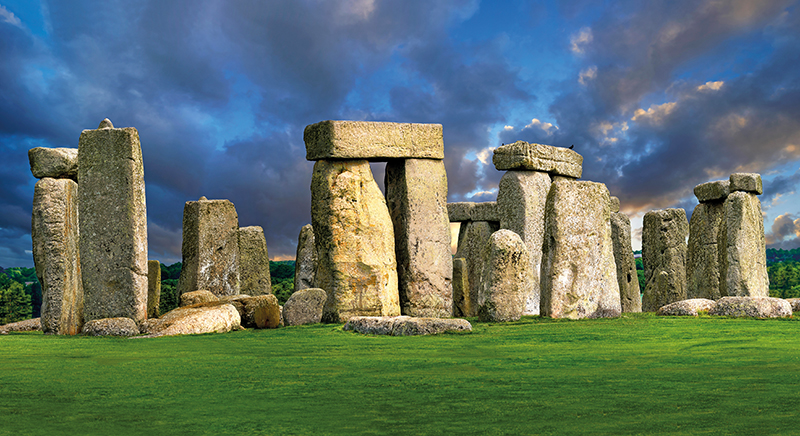 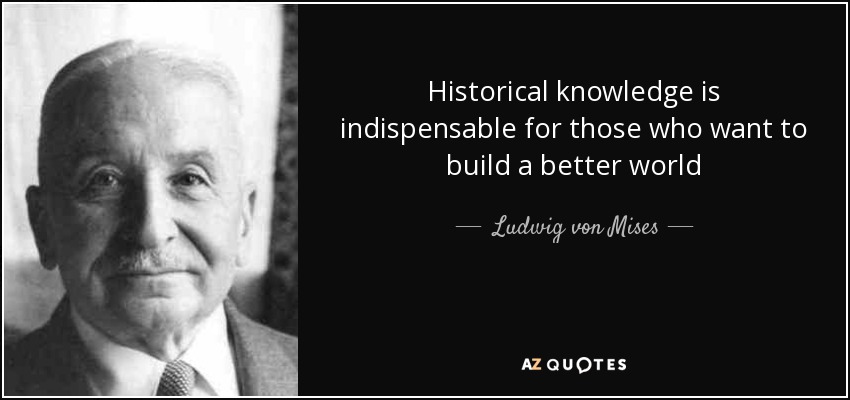 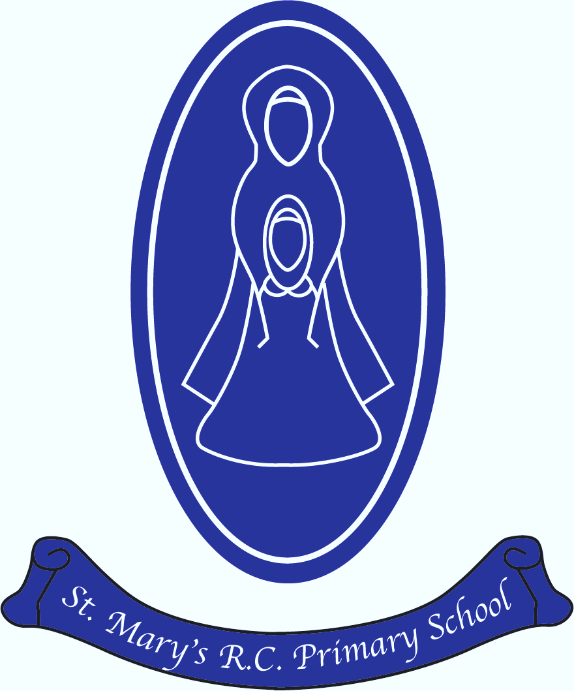 